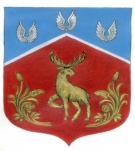 СОВЕТ ДЕПУТАТОВ муниципального образования Громовское  сельское поселение муниципального образования Приозерский муниципальный район Ленинградской областиРЕШЕНИЕ30   июля   2019 года	№ 182О   внесении    изменений    и    дополнений   в Решение  Совета депутатов от  29.11.2013 года №165 «Об утверждении Положения  об оплатетруда     и      материальном     стимулированииработников  администрации    муниципального образования   Громовское  сельское  поселение  муниципального     образования    Приозерский муниципальный район Ленинградской области».В соответствии с Федеральным законом от 06.10.2003 г. № 131-ФЗ «Об общих принципах организации местного самоуправления в РФ», областным законом 02.03.. № 25-ФЗ (с изменениями) «О муниципальной службе в Российской Федерации», областным законом от 11.03. 2008 года № 14-оз ( с изменениями) «О правовом регулировании муниципальной службы в Ленинградской области», руководствуясь Уставом Громовского сельского поселения и в целях приведения решения Совета депутатов муниципального образования Громовское сельское поселение от 29.11.2013 года № 165 в соответствие с действующим законодательством, Совет депутатов муниципального образования Громовское  сельское поселение муниципального образования Приозерский муниципальный район  Ленинградской области   РЕШИЛ:1. Внести в Положение об оплате труда и материальном стимулировании работников администрации муниципального образования Громовское сельское поселение муниципального образования Приозерский муниципальный район Ленинградской области (Приложение 1) следующие изменения и дополнения:подпункт 3.6 пункта 3 изложить в следующей редакции: «3.6. Установить ежемесячную выплату материальной помощи работникам администрации муниципального образования Громовское сельское поселение в размере 2-х окладов равными долями при выплате заработной платы. Сумма выплачиваемой материальной помощи не включается в расчет среднего заработка работника при исчислении его во всех случаях.»подпункт 3.8 пункта 3 изложить в следующей редакции:«3.8. Единовременная выплата при предоставлении ежегодного оплачиваемого отпуска муниципальным служащим, работникам, замещающим должности, не являющиеся должностями муниципальной службы, водителям, рабочим и младшему обслуживающему персоналу выплачивается в пределах норм, установленных законодательством, при наличии экономии фонда оплаты труда, в размере одного должностного оклада.»2. Опубликовать настоящее решение в средствах массовой информации и на официальном сайте администрации муниципального образования Громовское сельское поселение.     3. Решение вступает в силу с момента опубликования.     4. Контроль за исполнением настоящего решения возложить на главу администрации муниципального образования Громовское сельское поселение.Глава муниципального образованияГромовское сельское поселение					А.Д.ПокровскийИсп.Князева А.Н. тел.: 99-466Разослано: дело-2, прокуратура-1